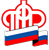 Государственное Учреждение - Управление Пенсионного фондаРоссийской Федерации в Россошанском районе Воронежской области(межрайонное)Клиентская служба (на правах отдела) в Кантемировском районе      __________________________________________________________________Об отнесении граждан к категории лиц предпенсионного возраста с 01.01.2019 года	Клиентская служба (на правах отдела) ГУ-УПФ РФ в Россошанском районе Воронежской области (межрайонное) напоминает, что с 01.01.2019 года вступил в силу Федеральный закон «О внесении изменений в отдельные законодательные акты Российской Федерации по вопросам назначения и выплаты пенсий» от 03.10.2018г. № 350-ФЗ, которым вводится понятие «предпенсионный возраст». При этом, федеральные законы, направленные на реализацию Федерального закона от 03.10.2018г. № 350-ФЗ, содержат различные определения предпенсионного возраста.Согласно положениям Федерального закона от 30.10.2018г. № 378-ФЗ «О внесении изменений в статьи 391 и 407 части второй Налогового кодекса Российской Федерации» право на налоговую льготу имеют физические лица, соответствующие условиям, необходимым для назначения пенсии в соответствии с законодательством РФ, действовавшим на 31 декабря 2018 года, то есть женщины по достижении возраста 55 лет, мужчины – 60 лет.Статьей 185.1 «Гарантии работникам при прохождении диспансеризации» Трудового кодекса РФ к предпенсионерам отнесены работники, не достигшие возраста, дающего право на назначение пенсии по старости, в том числе досрочно, в течение пяти лет до наступления такого возраста. Они имеют право на освобождение от работы на два рабочих дня один раз в год с сохранением за ними места работы и среднего заработка при прохождении диспансеризации в порядке, предусмотренном законодательством в сфере охраны здоровья.В соответствии со статьей 5 Закона РФ 19.04.1991г. № 1032-1 «О занятости населения в РФ» лицами предпенсионного возраста являются граждане в течение пяти лет до наступления возраста, дающего право на страховую пенсию по старости, в том числе назначаемую досрочно. Для данных граждан предусмотрена более высокая максимальная величина пособия по безработице (с 01.01.2019г. – 11280 рублей) и более длительный срок выплаты указанного пособия.Наступление предпенсионного возраста и соответственно права на льготы   учитываются  и при одновременном достижении определенного возраста и выработки спецстажа. Это прежде всего относится к работникам опасных и тяжелых профессий по спискам №1, №2 и др., дающим право досрочного выхода на пенсию. Несмотря на то, что у некоторых людей пенсионный возраст с 2019 года не меняется, предпенсионные льготы за пять лет до выхода на пенсию им все равно будут предоставлены. Например, многодетные мамы с пятью детьми смогут рассчитывать на льготы начиная с 45 лет, то есть за пять лет до обычного для себя возраста выхода на пенсию (50 лет).Предлагаемые таблицы помогут определить граждан предпенсионного возраста (за исключением граждан, имеющих право на досрочное пенсионное обеспечение) в переходный период. ЖЕНЩИНЫЖЕНЩИНЫЖЕНЩИНЫЖЕНЩИНЫЖЕНЩИНЫЖЕНЩИНЫЖЕНЩИНЫЖЕНЩИНЫЖЕНЩИНЫЖЕНЩИНЫЖЕНЩИНЫГОД2019202020212022202320242025202620272028Общеустановленный "новый" пенсионный возраст56575859606060606060Возраст отнесения женщин  к категории граждан предпенсионного возраста51525354555555555555Год рождения женщин, которые относятся к категории граждан предпенсионного возраста исходя из общеустановленного "нового" пенсионного возраста1964Год рождения женщин, которые относятся к категории граждан предпенсионного возраста исходя из общеустановленного "нового" пенсионного возраста196519651965Год рождения женщин, которые относятся к категории граждан предпенсионного возраста исходя из общеустановленного "нового" пенсионного возраста19661966196619661966Год рождения женщин, которые относятся к категории граждан предпенсионного возраста исходя из общеустановленного "нового" пенсионного возраста1967196719671967196719671967Год рождения женщин, которые относятся к категории граждан предпенсионного возраста исходя из общеустановленного "нового" пенсионного возраста196819681968196819681968196819681968Год рождения женщин, которые относятся к категории граждан предпенсионного возраста исходя из общеустановленного "нового" пенсионного возраста19691969196919691969Год рождения женщин, которые относятся к категории граждан предпенсионного возраста исходя из общеустановленного "нового" пенсионного возраста1970197019701970Год рождения женщин, которые относятся к категории граждан предпенсионного возраста исходя из общеустановленного "нового" пенсионного возраста197119711971Год рождения женщин, которые относятся к категории граждан предпенсионного возраста исходя из общеустановленного "нового" пенсионного возраста19721972Год рождения женщин, которые относятся к категории граждан предпенсионного возраста исходя из общеустановленного "нового" пенсионного возраста1973МУЖЧИНЫМУЖЧИНЫМУЖЧИНЫМУЖЧИНЫМУЖЧИНЫМУЖЧИНЫМУЖЧИНЫМУЖЧИНЫМУЖЧИНЫМУЖЧИНЫМУЖЧИНЫГОД2019202020212022202320242025202620272028Общеустановленный "новый" пенсионный возраст61626364656565656565Возраст отнесения мужчин  к категории граждан предпенсионного возраста56575859606060606060Год рождения мужчин, которые относятся к категории граждан предпенсионного возраста исходя из общеустановленного "нового" пенсионного возраста1959Год рождения мужчин, которые относятся к категории граждан предпенсионного возраста исходя из общеустановленного "нового" пенсионного возраста196019601960Год рождения мужчин, которые относятся к категории граждан предпенсионного возраста исходя из общеустановленного "нового" пенсионного возраста19611961196119611961Год рождения мужчин, которые относятся к категории граждан предпенсионного возраста исходя из общеустановленного "нового" пенсионного возраста1962196219621962196219621962Год рождения мужчин, которые относятся к категории граждан предпенсионного возраста исходя из общеустановленного "нового" пенсионного возраста196319631963196319631963196319631963Год рождения мужчин, которые относятся к категории граждан предпенсионного возраста исходя из общеустановленного "нового" пенсионного возраста19641964196419641964Год рождения мужчин, которые относятся к категории граждан предпенсионного возраста исходя из общеустановленного "нового" пенсионного возраста1965196519651965Год рождения мужчин, которые относятся к категории граждан предпенсионного возраста исходя из общеустановленного "нового" пенсионного возраста196619661966Год рождения мужчин, которые относятся к категории граждан предпенсионного возраста исходя из общеустановленного "нового" пенсионного возраста19671967Год рождения мужчин, которые относятся к категории граждан предпенсионного возраста исходя из общеустановленного "нового" пенсионного возраста1968